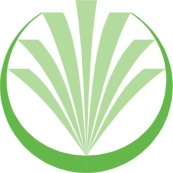 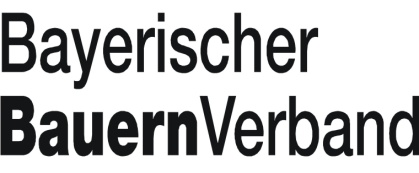 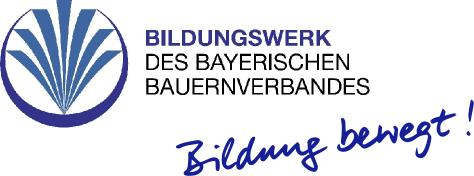 Hofübergabe-Seminar 2024am Dienstag, 20. Februar 2024 von 9:00 bis ca. 15:45 Uhr9:00 Uhr		Begrüßung			BBV-Geschäftsstelle9:05 Uhr	„Erb- und Pflichtteilsrecht sowie der notarielle Übergabevertrag“			Referent: Dr. Michael Böhme, Notar Bogen10:30 Uhr	„Versicherungsanalyse bei der Hofübergabe“			Referent: Johannes Huber, BBV-Service11:30 Uhr	„Wenn Hofübergaben schwierig werden oder eine ausweglose Situation besteht – Hilfe und Lösungen durch Mediation – Förderung der Mediation durch die SVLFGReferent: Leopold Ritzinger, Mediator (DAA und Fachberater Generationenfolge12:15 Uhr		Mittagspause13:15 Uhr	„Steuerliche Fragen und Probleme bei der Hofübergabe“Referent: Karl-Heinz Haslbeck, Steuerberater,BBV Steuerberatung für Land- und Forstwirtschaft GmbH14:45 Uhr	„Hofübergabeberatung des BBV, Vorsorge für das Zusammenleben mehrerer Generationen sowie sozialversicherungsrechtliche Aspekte			Referent: Josef Hiergeist, Geschäftsführer, BBVAnmeldungen an der BBV-Geschäftsstelle Straubing, Tel. 09421-788310 oder Straubing@BayerischerBauernVerband.de